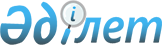 Об утверждении государственного образовательного заказа на дошкольное воспитание и обучение, размера подушевого финансирования и родительской платы на 2017 год
					
			Утративший силу
			
			
		
					Постановление акимата Мангистауского района Мангистауской области от 9 января 2017 года № 04. Зарегистрировано Департаментом юстиции Мангистауской области 3 февраля 2017 года № 3269. Утратило силу постановлением акимата Мангистауского района Мангистауской области от 24 ноября 2017 года № 299      Сноска. Утратило силу постановлением акимата Мангистауского района Мангистауской области от 24.11.2017 № 299(вводится в действие по истечении десяти календарных дней после дня его первого официального опубликования).

      Примечание РЦПИ.

      В тексте документа сохранена пунктуация и орфография оригинала.

      В соответствии с Законами Республики Казахстан от 23 января 2001 года "О местном государственном управлении и самоуправлении в Республике Казахстан", от 27 июля 2007 года "Об образовании" акимат Мангистауского района ПОСТАНОВЛЯЕТ: 

      1. Утвердить государственный образовательный заказ на дошкольное воспитание и обучение, размер подушевого финансирования и родительской платы на 2017 год согласно приложению.

      2. Государственному учреждению "Мангистауский районный отдел образования" (Калиева С.) обеспечить государственную регистрацию настоящего постановления в органах юстиции, его официальное опубликование в Эталонном контрольном банке нормативных правовых актов Республики Казахстан и в средствах массовой информации.

      3. Контроль за исполнением настоящего постановления возложить на заместителя акима района Махмутова Е.

      4. Настоящее постановление вступает в силу со дня государственной регистрации в органах юстиции и вводится в действие по истечении десяти календарных дней после дня его первого официального опубликования.



      "СОГЛАСОВАНО"

      Директор товарищества с

      ограниченной ответственностью "Әлбет"

      Дербисова Динара Алымовна

      "09" января 2017 год

      Индивидуальный предприниматель

      Тогысова Нуржамал

      "09" января 2017 года

      Индивидуальный предприниматель

      Жанбуршина Жаксы Есмырзаевна

      "09" января 2017 года

      Руководитель государственного

      учреждения "Мангистауский районный

      отдел образования"

      Калиева Светлана Акмуратовна

      "09" января 2017 года

      Руководитель государственного

      учреждения "Отдел экономики и

      финансов Мангистауского района"

      Шабикова Рима Нерражимовна

      "09" января 2017 года

      

 Государственный образовательный заказ на дошкольное воспитание и обучение, размер подушевого финансирования и родительской платы на 2017 год
					© 2012. РГП на ПХВ «Институт законодательства и правовой информации Республики Казахстан» Министерства юстиции Республики Казахстан
				
      Аким района

Ж.Айтуаров
Приложение к постановлениюакимата Мангистауского районаот "09" января 2017 года№ 04Группы в органи-зация дош-коль-ного воспитания и обуче-ния

Количество воспитанников организаций дошкольного воспитания и обучения

Количество воспитанников организаций дошкольного воспитания и обучения

Количество воспитанников организаций дошкольного воспитания и обучения

Количество воспитанников организаций дошкольного воспитания и обучения

Количество воспитанников организаций дошкольного воспитания и обучения

Количество воспитанников организаций дошкольного воспитания и обучения

Количество воспитанников организаций дошкольного воспитания и обучения

Размер подушевого финансирования в дошкольных организациях в месяц (тенге)

 

Размер подушевого финансирования в дошкольных организациях в месяц (тенге)

 

Размер подушевого финансирования в дошкольных организациях в месяц (тенге)

 

Размер подушевого финансирования в дошкольных организациях в месяц (тенге)

 

Размер подушевого финансирования в дошкольных организациях в месяц (тенге)

 

Размер подушевого финансирования в дошкольных организациях в месяц (тенге)

 

Размер подушевого финансирования в дошкольных организациях в месяц (тенге)

 

Размер родительской платы в дошкольных организациях в месяц (тенге)

Размер родительской платы в дошкольных организациях в месяц (тенге)

Размер родительской платы в дошкольных организациях в месяц (тенге)

Размер родительской платы в дошкольных организациях в месяц (тенге)

Размер родительской платы в дошкольных организациях в месяц (тенге)

Размер родительской платы в дошкольных организациях в месяц (тенге)

Размер родительской платы в дошкольных организациях в месяц (тенге)

Группы в органи-зация дош-коль-ного воспитания и обуче-ния

Детский сад (государственный)

Детский сад (частный)

Мини – центр при дошкольной организации

Мини – центр с полным днем пребывания при школе

Мини – центр с неполным днем пребывания при школе

Мини – центр с полным днем пребывания самостоятельный

Мини – центр с неполным днем пребывания самостоятельный

Детский сад (государственный)

Детский сад (частный)

Мини – центр при дошкольной организации

Мини – центр с полным днем пребывания при школе

Мини – центр с неполным днем пребывания при школе

Мини – центр с полным днем пребывания самостоятельный

Мини – центр с неполным днем пребывания самостоятельный

Детский сад (государственный)

Детский сад (частный)

Мини – центр при дошкольной организации

Мини – центр с полным днем пребывания при школе

Мини – центр с неполным днем пребывания при школе

Мини – центр с полным днем пребывания самостоятельный

Мини – центр с неполным днем пребывания самостоятельный

группы от 1 до 3

225

50

66

21

55

86

32

30547

35087

30549

7318

16746

16746

30336

11060

11060

11060

11060

11060

группы от 4 до 5 групп

320

26721

11060

группы от 6 до 7 групп

180

200

25794

25115

11060

